Korisne informacije Naplata parkiranja na parkiralištima pod naplatom na području Grada KoprivniceOdlukom o komunalnim djelatnostima na području Grada Koprivnice Gradsko komunalno poduzeće Komunalac d.o.o. (u daljnjem tekstu Komunalac) sa sjedištem u Mosnoj ulici 15 u Koprivnici od 1. srpnja 2017. godine je preuzelo djelatnost upravljanja i održavanja javnih parkirališta. Nadzorom parkirališta pod naplatom na području Grada Koprivnice uočeni su najčešće nepravilnosti prilikom plaćanja parkiranja i razlozi zbog kojih parkirališna karta nije važeća, a što za posljedicu ima izdavanje Dnevne parkirališne karte. Zbog toga molimo korisnike da obrate pažnju na to je li:Parkirališna karta kupljena/istaknuta u roku 10 minuta od trenutka parkiranja vozila.Kupljena parkirališna karta vidljiva ispod prednjeg vjetrobranskog stakla i nakon izlaska iz vozila (zatamnjen dio vjetrobranskog stakla smanjuje vidljivost, karta mora biti okrenuta licem prema gore, postoji mogućnost da karta padne u unutrašnjosti vozila prilikom zatvaranja vrata ili uslijed strujanja zraka, korisnik je kartu uzeo sa sobom i sl.)Istaknuta karta valjana (da nije od proteklog sata, dana, mjeseca)Prilikom plaćanja parkiranja putem mobitela (SMS), a prije slanja poruke, registarska oznaka točno i pravilno upisana; bez razmaka, interpunkcija (crtica) i specijalnih znakova, potrebno je provjeriti jesu li pravilno upisani brojevi 0 i 1 ili su zamijenjeni slovima O i l  i obratno. Ukoliko registarska oznaka nije točno upisana parkirališna karta nije valjana.Primjer upisa za vozilo registarske oznake KC849CFUpisan točan broj na koji se šalje SMS poruka za određenu zonu (u Gradu Koprivnici važeći broj za 1. zonu je 708481, 1A zonu je 708480, a za 2. zonu je 708482)Plaćena karta za pravilnu zonu u kojoj je vozilo parkirano (ukoliko je vozilo parkirano u 1. zoni ne vrijedi karta koja je kupljena za 2. zonu)Pristigla povratna obavijest o kupnji parkirališne karte nakon plaćanja putem SMS-a (postoji mogućnost zaprimanja obavijesti mobilnog operatera da je plaćanje putem SMS-a odbijeno ili postoji mogućnost izostanka potvrde plaćanja u roku 2 minute od slanja poruke što ukazuje na to da plaćanje nije uspješno provedeno, a samim time ni parkiranje plaćeno).Prigovori za izdanu dnevnu parkirališnu kartu nisu opravdani ukoliko korisnik ne ispoštuje ove uvjete.Parkiranje vozila na parkiralištima pod naplatom za osobe s invaliditetom koje imaju Znak pristupačnostiOsobe s invaliditetom oslobođene su plaćanja parkirališta na prostoru pod naplatom samo na posebno označenim žutim parkirališnim mjestima, uz obavezno vidljivo istaknut Znak pristupačnosti.U nadzoru parkiranja uočeno je korištenje nevažećih znakova pristupačnosti (stari znak) ili raznih plavih naljepnica osoba u invalidskim kolicima koje ne oslobađaju od plaćanja parkiranja.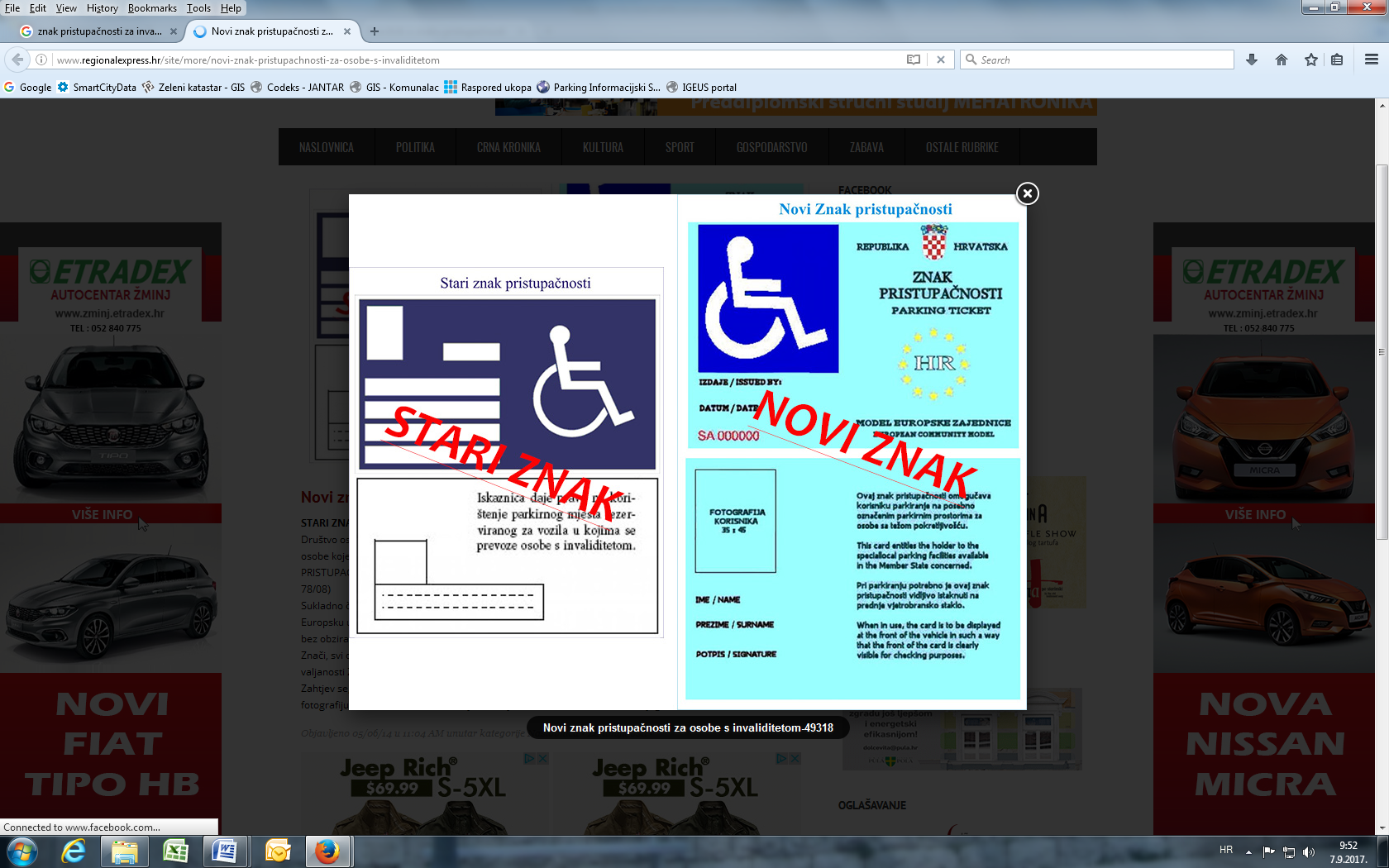 Korištenje žutih parkirališnih mjesta rezerviranih za vozila osoba s invaliditetom moguće je samo ukoliko se prilikom parkiranja vozilom koristi osoba na koju je izdan Znak pristupačnosti. Vozilo osobe s invaliditetom podliježe naplati ukoliko je parkirano na parkirališnom mjestu označenom plavom bojom ili bez istaknutog važećeg znaka pristupačnosti.Kupnja i plaćanje parkirnališnih kartiParkirališne karte u Koprivnici moguće je kupiti putem parkirnih aparata, SMS-a, kioska Tiska te putem mobilnih aplikacija KEKSPay, Bmove i Aircash.Plaćanje parkirališne karte putem mobitela (SMS) moguće je i za vozila inozemnih registarskih oznaka.Mjesečne parkirališne karte za fizičke i pravne osobe, kao i povlaštene parkirališne karte kupuju se na blagajni Komunalca u Mosnoj ulici 15, u Koprivnici.Plaćanje izdanih dnevnih parkirališnih karata može se bez naknade obaviti na blagajni Komunalca (Mosna ulica 15), na kioscima Tiska i putem mobilne aplikacije PayDo. Dnevne parkirališne karte mogu se platiti i u FINI te bankama i poštanskim uredima. Prigovori za izdane dnevne parkirališne karte dostavljaju se pismeno u GKP Komunalac d.o.o., Mosna ulica 15, 48 000 Koprivnica ili putem elektroničke pošte info@komunalac-kc.hr. Obrazac reklamacija može se preuzeti na mrežnim stranicama Komunalca (CENTAR ZA KORISNIKE, pod OBRASCI I ZAHTJEVI).Dodatne informacije mogu se dobiti u radno vrijeme na telefon 048/251-861 ili putem elektroničke pošte parking@komunalac-kc.hr .	Komunalac d.o.o.	Koprivnicanepravilnonepravilnostpravilno849CFnema oznake KCKC849CFMPARKING umjesto reg. oznake poslan naziv uslugeKC849CFKC 849-CFrazmak, crtica između brojeva i slovaKC849CFKC894CFzamijenjeni brojeviKC849CFKC894CPnetočna slovna oznakaKC849CF